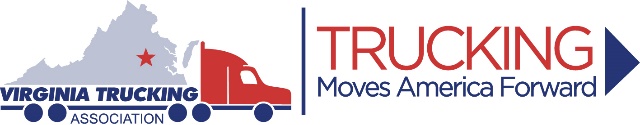 Virginia Trucking Association2024 All Events Sponsorship OptionsVTA Diamond Exclusive Package ---$7,500(Only 1 Available on a First-Come, First-Served Basis)2 Complimentary Registration to attend Annual Convention and Safety & H.R. ConferenceExclusive Lunch Sponsor at VTA Annual Convention with Opportunity for 5-minute RemarksBack Cover Recognition on Truck Driving Championships (TDC) ProgramPowerPoint slide with logo during Annual Convention & Safety ConferenceAnnual Sponsor Spotlight article in 1 Issue of the VTA NewsCarrierRecognition as annual sponsor on VTA websiteExhibit Table at Convention and Safety & H.R. ConferenceIndividual sign with Company Logo Displayed during Convention, TDC, and Safety & H.R. Conference meetings and events.Listing on Sign at Entrance to Annual Convention and Safety & H.R. Conference FunctionsListing on Sign at Registration Desk for Annual Convention and Safety & H.R. Conference Recognition on each Table at Convention and Safety & H.R. Conference Meal FunctionsIntroduced at Safety Awards Banquet, TDC Cookout and Convention Business MeetingRecognition in Annual Convention and Safety & H.R. Conference ProgramsRecognition in VTA NewsCarrier as Annual SponsorVTA Platinum Package ---$5,5001 Complimentary Registration to attend Annual Convention and Safety & H.R. ConferencePowerPoint slide with logo during Annual Convention and Safety & H.R. ConferenceAnnual Sponsor Spotlight article in 1 Issue of the VTA NewsCarrierRecognition as annual sponsor on VTA websiteExhibit Table at Convention and Safety & H.R. ConferenceIndividual sign with Company Logo Displayed during Convention, TDC, Safety & H.R. Conference meetings and events.Listing on Sign at Entrance to Annual Convention and Safety & H.R. Conference FunctionsListing on Sign at Registration Desk for Annual Convention and Safety & H.R. Conference Recognition on each Table at Convention and Safety & H.R. Conference Meal FunctionsIntroduced at Safety Awards Banquet, TDC Cookout and Convention Business MeetingRecognition in Annual Convention, Safety & H.R. Conference and TDC ProgramsRecognition in VTA NewsCarrier as Annual Sponsor(continued)Virginia Trucking Association2024 All Events Sponsorship OptionsVTA Gold Package ---$3,500Listing on PowerPoint slide during Annual Convention and Safety & H.R. ConferenceExhibit Table at Convention or Safety & H.R. ConferenceCompany Logo on Group Banner Displayed during Convention, TDC, Safety & H.R. Conference meetings and events	Listings on Signs at Entrance to Annual Convention and Safety & H.R. Conference FunctionsListing on Sign at Registration Desk for Annual Convention and Safety & H.R. ConferenceRecognition on each Table at Convention and Safety & H.R. Conference Meal FunctionsIntroduced at Safety & H.R. Banquet	Recognition in Annual Convention, Safety & H.R. Conference and TDC ProgramsRecognition in VTA NewsCarrier as Annual SponsorVTA Silver Package ---$2,000Listing on Sign at Registration Desk for Annual Convention and Safety& H.R. ConferenceRecognition on each Table at Convention and Safety & H.R. Conference Meal FunctionsIntroduced at Safety & H.R. BanquetRecognition in Annual Convention, Safety & H.R. Conference and TDC ProgramsRecognition in VTA NewsCarrier as Annual SponsorVTA Bronze Package ---$1,500Introduced at Safety & H.R. BanquetRecognition in Annual Convention, Safety & H.R. Conference and TDC ProgramsRecognition in VTA NewsCarrier as Annual SponsorVTA All Events Sponsor Package Options* Only 1 Diamond Exclusive Package is available on a first come, first-serve basisVirginia Trucking Association2024 All Events Sponsorship ProgramCOMPANY NAME:  ______________________________________________________	Contact Person:  ______________________________________________________        	Address:  ______________________________________________________                   			City: State: Zip:  ______________________________________________________       	Phone: ___________________________	Fax:  ___________________________E-Mail:  ______________________________________________________                     			Please print your company name as you would like it listed:______________________________________________________                     	2024 VTA ALL EVENT SPONSORSHIP PACKAGES(Please indicate your sponsorship level and return by Friday, February 9, 2024)_______	Attached is my check in the amount of $________________ as a 2024 VTA All Events		Sponsor.  Please make your check payable and mail no later than February 9, 2024 to: 	Virginia Trucking Association Suppliers Fund	4821 Bethlehem Road, Suite 101	Richmond, VA 23230_______	Please bill me for $_______________ _______	To pay by credit card, please provide the following information.NOTE: Diamond Exclusive, Platinum and Gold Sponsors please send your company logo in graphic format to dbennett@vatrucking.org or deliver to the VTA office on a computer disk ASAP to use for production of the Recognition Banners.  Past sponsors need to let us know if you want to use the same logo.  If so, it will not be necessary to provide us with an electronic version.Please return no later than Friday, February 9, 2024 to:Virginia Trucking Association Suppliers Division4821 Bethlehem Road, Suite 101, Richmond VA 23230Phone: (804) 355-5371 ◆ Fax: (804) 358-1374Benefits/Recognition Opportunities During the VTA Annual Convention, VTA Safety & Human Resources Conference & Virginia Trucking Driving Championships (TDC)Diamond*($7,500)Platinum($5,500)Gold($3,500)Silver($2,000)Bronze($1,500)2 Complimentary Registrations to attend Annual Convention and Safety & H.R. ConferenceExclusive Lunch Sponsor at Annual Convention with Opportunity for 5-minute RemarksBack Cover Recognition on Truck Driving Championships (TDC) Program1 Complimentary Registration to attend Convention and Safety & H.R. ConferenceExhibit Table at Convention and Safety & H.R. ConferenceAnnual Sponsor Spotlight article in 1 Issue of the VTA NewsletterRecognition as Annual Sponsor on VTA WebsiteIntroduced at Safety Awards Banquet, TDC Cookout and Convention Business MeetingPowerPoint slide with logo during Annual Convention and Safety & H.R. Conference Exhibit Table at Convention or Safety & H.R. ConferenceLogo on Group Banner Displayed at Convention, TDC and Safety & H.R. Conference meetings and eventsListing on PowerPoint slide during Annual Convention and Safety & H.R. Conference Individual Sign with Company Logo Displayed at Convention, TDC and Safety & H.R. Conference meetings and eventsListings on Signs at Entrance to Annual Convention and Safety & H.R. Conference FunctionsListing on Sign at Annual Convention and Safety & H.R. Conference Registration DeskRecognition on each Table at Convention and Safety & H.R. Conference Meal FunctionsRecognition in VTA NewsCarrier as Annual SponsorRecognition in Convention, Safety & H.R. Conference and TDC ProgramsIntroduced at Safety & H.R. BanquetVirginia Trucking Association4821 Bethlehem Road, Suite 101 Richmond, VA 23230Phone: (804) 355-5371 ♦ Fax: (804) 358-1374E-mail: dbennett@vatrucking.org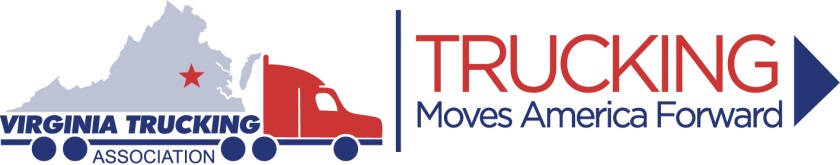 www.vatrucking.orgP. Dale BennettPresident & CEO►	DIAMOND EXCLUSIVE ($7,500)►	SILVER 	($2,000)►	PLATINUM 	($5,500)►	BRONZE 	($1,500)►	GOLD 	($3,500)Card #:Expiration Date:Name on Card:Name on Card:Security Code: